OPERATION INSTRUCTION 4 - ALARM TALKING WATCHNote Please long press TALKING Button 3 seconds to turn on the unit Hold MODE and TALKING button 3 seconds to enter power-saving modeFEATURESThis 4 - Alarm Talking Watch provides useful functions to run your daily routines more efficiently For example, you can set up the 4 talking alarms to remind you of 4 medicine-taking lime, or use the talking stopwatch to time and track your activities lis features include:Time and Date Announcement - let you hear the time as well as date announcement Four Talking Alarms - helps remind you of daily routines.Talking Stopwatch with Lap - lets you keep track of your lime spent on activities and record lap timesHourly Time Announcement - lets you hear the time every hour on the hour. 100 Year Calendar - gives you the correct date from 2000 to 2099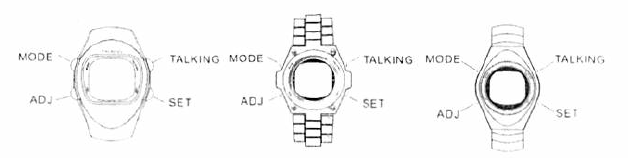 SETTING THE TIME. 12H/24H, YEAR. MONTH AND DATENote: While setting the time ana date, if you do not press any key for moro than 1 minute, the watch will confirm and return to the current time display Follow these steps to set the date and time.Repeatedly press MODE until you hear the time announcement and the display shows the time and day of the week. Press and hold down SET for more than 2 seconds until you hear "Time set" and the 24H or 12H digits flash on the display.Repeatedly press ADJ to select 12H or 24H.The watch announces '12' or "24" which digits flash on the display.Press SET. you hear "hour set" and the hour digits flashRepeatedly press (or hold down) ADJ to set the correct hour. The watch announces the hour as it advances on :he displayPress SET. you hear "Minute set" and the minule digits flash.Repeatedly press (or hold down) ADJ to set the correct minute. The watch announces the minute as it advances cn the displayPress SET. you hear "Year set" and the year digits (lash.Repeatedly press ADJ to set the correct year The watch announces the year as it advances on the display.Press SET, you hear "Month set" and the month digits flash.Repeatedly press ADJ to set the correct month The watch announcos the month as it advances on the display.Press SET. you hear "Date set" and the date digits flash.Repeatedly press ADJ to set the correct date. The watch announces the date as it advances on the display.Press MODE to complete setting and return to the time display.LISTENING TO THE TIME AND DATE ANNOUNCEMENTSTo hear the time announcement, simply press TALKING. The watch announces for example "It is 10:25 AM".To hear the date announcement, press SET. the watch reports for example "Today is the twenty-third" if date 10:23 appears on the display (October is not announced). Press SET again, it displays the year, press SET again to return to the normal time display.SETTING THE ALARM TIMEThe watch lets you set 4 daily alarms, follow these steps to set the alarm.Repeatedly press MODE until you hear "Alarm One" and AL and - 1 appear on the LCD.Press and hold down SET for more than 2 seconds until you hear "Alarm 1 set. hour set' and the hour digits flash on the displayRepeatedly press (or hold down) ADJ to set the hour. The watch announces the hour as it advances on the display.Press SET. you hear "Minute set" and the minute digits flashRepeatedly press (or hold down) ADJ to set the minute. The watch announces the minute as it advances on the display.Press MODE to complete Alarm 1 time settingRepeatedly press ADJ until you hoar "Alarm 1 on" and  "appears on the display lo turn on the alarm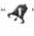 Repeat steps 1 to 7 to set alarm 2. 3 and 4Repeatedly press MODE until you hoar the current time announcement to return to the time display.Noto: While sotting the Alarm time, if you do not press any key for more than 1 minute, the watch will confirm and return to the Alarm time display.TURNING THE ALARM ON AND OFFYou can easily turn on and turn off the alarm using the following steps.Repeatedly press MODE until you hoar "Alarm one"To turn on the alarm, repeatedly press ADJ until you hear "Alarm one on' and appears on the display. To turn off the alarm, press ADJ again and you hear "Alarm One Off"  and  "disappears.Press MODE to go to Alarm 2 and repeatedly press ADJ to turn on/off alarm 2Repeat step 3 for Alarm 3 and Alarm 4.At the preset alarm time, the alarm sounds for 1 minute and turns off automatically To silence the alarm sooner, press any key The following is an example of the alarm soundAlarm 2. Good morning, it is 7:30 AM, di, di. di. di" repeating for one minute.TURNING THE HOURLY TIME ANNOUNCEMENT ON OR OFFYou can set the watch to announce the time every hour on the hour. To turn on the hourly report, repeatedly press ADJ until you hear "Hourly report on" and " («•») " appears on the display. To turn oil the hourly report, press ADJ again and you hear "Hourly report off and " (((•))) " disappears. The following is an example of hourly announcement. "8:00 PM".USING STOPWATCH (COUNTUP TIMER)The maximum count up timer (stopwatch) is 24 hours. When the timer roaches 23:59:59. it resets to 0:00 00 and begins counting up again. Follow these steps to operate the stopwatch.Repeatedly press MODE until you hear "Stopwatch" and "ST" appears on display.If the display does not show 0:00 00. follow these steps to reset to 0:00 00.Case 1: when the timer is not running (digits do not change, and ":" is not flashing): press SET once then "0:00 00' will appears on the display.Case 2: when the timer is running in the front (digits are changing) : Press ADJ then SET to reset to 0:00 00.Case 3: when the timer is running in the background (digits do not change-, and ":" is flashing): press ADJ then SET twice to reset to 0:00 00.Press ADJ to start the timer. The stopwatch starts and announces timing.To stop or pause count up. press ADJ. To resume the timer, press ADJ again and the stopwatch timer continues from the displayed time.To reset the timer to 0:00 00. press ADJ to stop the timer, then press SETRECORDING LAP TIMESThe lap function lets you freeze the display, document the timed reading,and then return to the stopwatch timer to see the advancing time.You can monitor lap times continuously as long as the stopwatch continues to run.Follow these steps to measure lap times.Repeatediy press MODE until you hear "Stopwatch" and "ST" appears on the display. Noto: If the display does not show 0:00 00, follow the steps described in USING STOPWATCH to reset to 0:00 00Press ADJ to start the stopwatch timer.When the first lap is finished, press SET The stopwatch display freezes, but the stopwatch timer continues to run in the background.The ":" in the elapsed time flashes.When you have documented the lap time, press SET The display changes to show the advancing time (was in the background) on the stopwatch timer.Repeat Steps 3 and 4 for each additional lap.Press ADJ to stop the stopwatch. Then press SET to reset the display to 0:00 00.The stopwatch announces the elapsed lime according to the following:During timing, you can press TALKING to hear the voice announcement at any time. REPLACING BATTERYIf  the watch works improperly or the display dims, follow these steps to replace the lithiumbattery.Note: All metal models use CR2016 battery. All plastic models use CR2025 lithium battery except for models WA-9910 and WA-9911 which use CR2016.For metal model follow these steps to install or replace battery.Locate the gap in between the back case and the watch body, insert a small flat-end screwdriver into the gap and pry open the back case.Use a small screw driver to remove the screw holding the battery bar.Remove the old battery and install a new one with the positive side (*) up. 4.  Replace the battery bar and secure il with the screw.Replace and snap the back case to the watch by pressing tho back case to the watch body.For plastic model follow these steps to install or replace battery.Loosen the four screws on the back cover and remove it. For models WA-9910 and WA-9911. you have to remove the watch bands before the back cover can be removedFor all models, oxcopt WA-9910 and WA-9911. use your finger to press down the metal clip in the middle position and push it toward one end. Insert the tip of a small screwdriver in the gap at the end of the clip to pry open and remove the metal clip. For WA-9910 and WA-9911. use a small screwdriver to remove the two screws holding the battery bar.Remove the old battery and install a new one with the positive side (+) up.Replace the cover and fasten the screw.9907-09-V02Elapsed timeVoice Announcement0 to 9 secondsevery second10 to 59 secondsevery 10 seconds1 to 9 minutesevery minuteOver 10 minutesevery 10 minutes